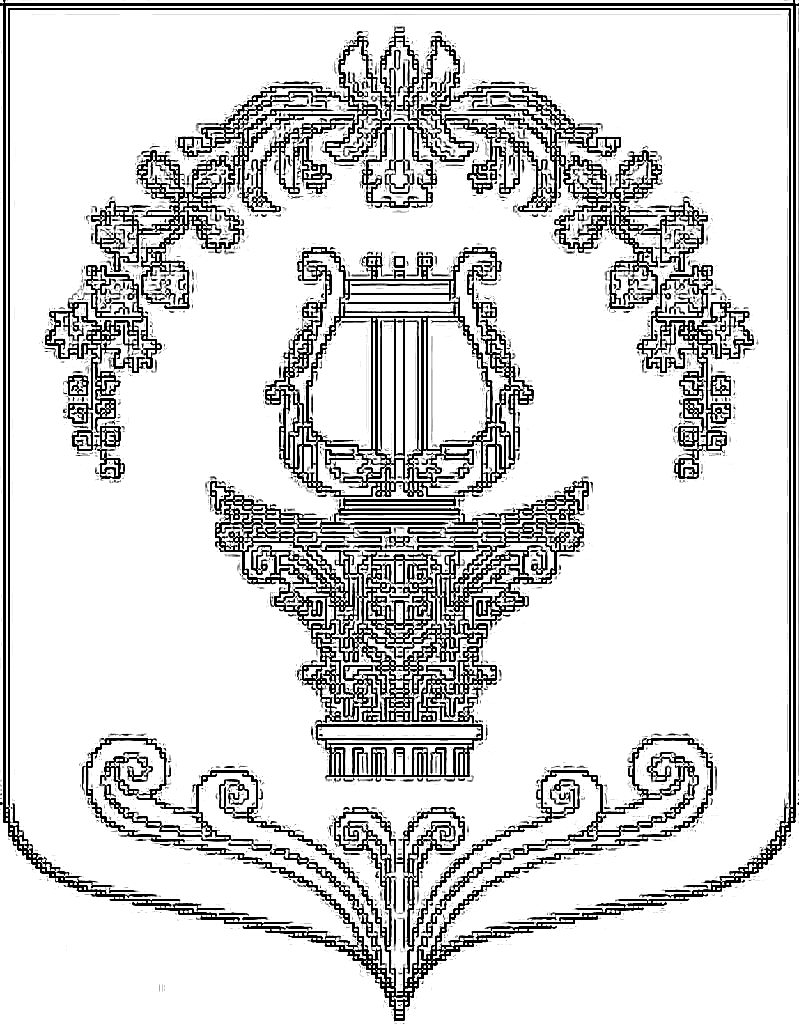 АДМИНИСТРАЦИЯ ТАИЦКОГО ГОРОДСКОГО ПОСЕЛЕНИЯ ГАТЧИНСКОГО МУНИЦИПАЛЬНОГО РАЙОНАПОСТАНОВЛЕНИЕ                  От 12.10.2020 г.                                                              № 473Об утверждении  средней  рыночной стоимости одного квадратного метра общей площади  жилья  по Таицкому городскому поселению на 4 квартал 2020 годаВ соответствии Федеральным Законом от 06.10 2003 г № 131 –ФЗ «Об общих принципах- организации местного самоуправления Российской Федерации» Распоряжением  Правительства Ленинградской области от 11 декабря 2007 года № 536-р «О полномочиях при определении средней рыночной стоимости одного квадратного метра общей площади жилья по муниципальным образованиям Ленинградской области для расчета размера субсидий, предоставляемых за счет средств областного бюджета Ленинградской области на строительство (приобретение) жилья, Приказом министерства строительного и жилищно-коммунального хозяйства Российской Федерации № 557/пр от 29.09.2020г «О показателях средней рыночной стоимости одного квадратного метра общей площади жилого помещения по субъектам  Российской Федерации на 4 квартал 2020 года», в рамках реализации на территории Ленинградской области мероприятий государственных программ Российской Федерации «Обеспечение доступным и комфортным жильем и коммунальными услугами граждан Российской Федерации» и «Комплексное развитие сельских территорий», а также мероприятий государственных программ Ленинградской области  "Формирование  городской среды и обеспечении качественным жильем граждан на территории Ленинградской области» и «Комплексное развитие сельских территорий Ленинградской области» в рамках реализации мероприятия по обеспечению жильем молодых семей ведомственной целевой программы «Оказание государственной поддержки гражданам в обеспечении жильем и оплате жилищно-коммунальных услуг» государственной программы Российской Федерации «Обеспечение доступным и комфортным жильем и коммунальными услугами граждан Российской Федерации», а также основных мероприятий «Улучшение жилищных условий молодых граждан (молодых семей)», «Улучшения жилищных условий граждан с использованием средств ипотечного кредита (займа)» подпрограммы «Содействие в обеспечении жильем граждан Ленинградской области» государственной программы Ленинградской области «Формирование городской среды и обеспечение качественным жильем граждан на территории  Ленинградской области» и методическими рекомендациями по определению средней рыночной стоимости одного квадратного метра общей площади жилья в муниципальных образованиях Ленинградской области, утвержденными Распоряжением комитета по строительству Ленинградской области № 79 от 13.03.2020г., Уставом МО Таицкое городское  поселение Гатчинского муниципального района Ленинградской областиПОСТАНОВЛЯЕТ:1. Утвердить среднерыночную стоимость одного квадратного метра общей площади жилья  по муниципальному образованию Таицкое  городское поселение Гатчинского муниципального района Ленинградской области» на 4 квартал 2020 года в размере 65 200 (Шестьдесят  пять  тысяч двести ) рублей.  2. Для расчета норматива стоимости одного квадратного метра общей площади жилья по муниципальному образованию Таицкое городское  поселение Гатчинского муниципального района Ленинградской области в рамках реализации на территории Ленинградской области мероприятий государственных программ Российской Федерации «Обеспечение доступным и комфортным жильем и коммунальными услугами граждан Российской Федерации» и «Комплексное развитие сельских территорий» а также мероприятий государственных программ Ленинградской области  "Формирование  городской среды и обеспечении качественным жильем граждан на территории Ленинградской области» и «Комплексное развитие сельских территорий Ленинградской области» в рамках реализации мероприятия по обеспечению жильем молодых семей ведомственной целевой программы «Оказание государственной поддержки гражданам в обеспечении жильем и оплате жилищно-коммунальных услуг» государственной программы Российской Федерации «Обеспечение доступным и комфортным жильем и коммунальными услугами граждан Российской Федерации», а также основных мероприятий «Улучшение жилищных условий молодых граждан (молодых семей)», «Улучшения жилищных условий граждан с использованием средств ипотечного кредита (займа)» подпрограммы «Содействие в обеспечении жильем граждан Ленинградской области» государственной программы Ленинградской области «Формирование городской среды и обеспечение качественным жильем граждан на территории  Ленинградской области» на 4 квартал 2020 года, применять показатель средней рыночной стоимости одного квадратного метра общей площади жилого помещения, установленной для Ленинградской области Приказом Министерства строительства и жилищно-коммунального хозяйства Российской Федерации 56194 (Пятьдесят шесть сто девяносто четыре) рублей.3.Настоящее постановление вступает в силу после его  опубликования в периодическом печатном издании поселения газете - «ТАИЦКИЙ ВЕСТНИК» и подлежит размещению на официальном сайте администрации Таицкого городского поселения  в информационно-телекоммуникационной сети «Интернет».Глава администрацииТаицкого городского поселения                                                          И.В.ЛьвовичИсп.  Ямса Е.Р.